Lampiran 1. Silabus PAI kelas IV SDNama sekolah	: SDN 1 Ulu WoloMata Pelajaran	: Pendidikan Agama IslamKelas/Semester	: 4/1 (ganjil) Aspek		: Al-quranMengetahui,											Ulu Wolo, ..................2011Kepala Sekolah SDN1 Ulu Wolo			observer		      		Peneliti...........................................				............................	        		Jasna Rasyid SunusiNIP.							NIP			       		 NIM. 20100110700822Lampiran 2. Rencana  Pelaksanaan Pembelajaran (RPP)Siklus  IPertemuan I dan IIMata Pelajaran	: Pendidikan Agama IslamKelas/Semester	: 1V/1Alokasi Waktu	: 6 x 35 menit (2 kali pertemuan)Standar Kompetensi	: Membaca Surat-Surat Al-quranKompetensi Dasar	: 1.1 Membaca QS Al-Fatihah dengan lancarIndikator		: Melafalkan surat Al-fatihah dengan benar. Menyebutkan isi kandungan Al-fatihah.Tujuan PembelajaranSiswa mampu melafalkan dan hafal QS Al-fatihah dengan lancar dan benar.Materi Pokok 		: Surat Al-Fatihah Metode Pembelajaran 	: Course review horayLangkah-langkah pembelajaranKegiatan AwalMengucapkan salam dan berdoaMengecek kehadiran siswaGuru memberikan apersepsi kepada siswa tentang surat Al-FatihahGuru memberikan motivasi dalam belajar Guru menuliskan tujuan pembelajaranKegiatan IntiGuru menginformasikan pelajaran tentang surat Al-fatihahSiswa dibentuk menjadi beberapa  kelompok kecil untuk melakukan permainan Course review horayGuru mendemonstrasikan permainan Course review horayMasing-masing kelompok menyiapkan kotak yang telah dibuat sebelumnyaSiswa dipersilahkan menulis sembarang nomor sesuai dengan seleranya dan dimasukan ke dalam kotakSiswa dipersilahkan untuk bertanya jika ada yang belum jelasGuru mengambil  nomor yang berada di dalam kotak secara acakGuru membacakan soal yang nomornya dipilih secara acak Setiap kelompok siswa yang memiliki nomor yang sama dengan nomor soal yang dibacakan guru berhak menjawab.Setelah guru selesai membacakan soal, siswa diperintahkan menjawab.Jawaban yang dinyatakan benar oleh guru, kelompok siswa harus mengucapkan “hore”. Setelah selesai satu babak  kartu dikumpulkan kepada guru dan di kocok kembali,. Begitu seterusnyaGuru bersama siswa menghitung perolehan jawaban yang dinyatakan benarGuru memberikan penguatan kepada siswa tentang pelajaran yang telah dilakukanGuru memberikan penghargaan kepada kelompok siswa yang nilainya paling tinggiSiswa dibimbing guru menyimpulkan hasil kegiatan belajar yang telah dilakukanKegiatan AkhirSiswa bersama-sama melafalkan kembali bacaan surat Al-fatihahGuru meminta agar siswa mengulang-ulang bacaan Al-fatihah hingga hafalMelakukan Evaluasi Mengakhiri pelajaran dengan hamdalallah/doa/ salamAlat/Bahan/ sumber Belajar: Juz Amma dan terjemahannyaBuku PAI kelas 4Tafsir juz AmmaPenilaianTeknik penilaian	: tes dan non tesBentuk penilaian	: essay tesInstrumen 		: Bacalah QS Al-fatihah dengan lancarTulislah QS Al-fatihah ayat ke 5Mengetahui,																	Ulu Wolo, ..................2011Kepala Sekolah SDN Ulu Wolo	Observer     			Peneliti...........................................		............................	         Jasna Rasyid SunusiNIP.					NIP	    		         NIM. 20100110700822Rencana  Pelaksanaan Pembelajaran (RPP)Siklus  IPertemuan IIIMata Pelajaran	: Pendidikan Agama IslamKelas/Semester	: 1V/1Alokasi Waktu	: 3 x 35 menit (1 kali pertemuan)Standar Kompetensi	: Membaca Surat-Surat Al-quranKompetensi Dasar	: 1.1 Membaca QS Al-Fatihah dengan lancarIndikator		: Menulis dan menghafal surat Al-fatihah dengan lancar dan benar.Tujuan PembelajaranSiswa mampu melafalkan dan hafal QS Al-fatihah dengan lancar dan benar.Materi Pokok 		: Surat Al-Fatihah Metode Pembelajaran 	: Course review horayLangkah-langkah pembelajaranKegiatan AwalMengucapkan salam dan berdoaMengecek kehadiran siswaGuru memberikan apersepsi kepada siswa tentang surat Al-FatihahGuru memberikan motivasi dalam belajar Guru menuliskan tujuan pembelajaranKegiatan IntiGuru menginformasikan pelajaran tentang surat Al-fatihahSiswa dibentuk menjadi beberapa  kelompok kecil untuk melakukan permainan Course review horayGuru mendemonstrasikan permainan Course review horayMasing-masing kelompok menyiapkan kotak yang telah dibuat sebelumnyaSiswa dipersilahkan menulis sembarang nomor sesuai dengan seleranya dan dimasukan ke dalam kotakSiswa dipersilahkan untuk bertanya jika ada yang belum jelasGuru mengambil  nomor yang berada di dalam kotak secara acakGuru membacakan soal yang nomornya dipilih secara acak Setiap kelompok siswa yang memiliki nomor yang sama dengan nomor soal yang dibacakan guru berhak menjawab.Setelah guru selesai membacakan soal, siswa diperintahkan menjawab.Jawaban yang dinyatakan benar oleh guru, kelompok siswa harus mengucapkan “hore”. Setelah selesai satu babak  kartu dikumpulkan kepada guru dan di kocok kembali,. Begitu seterusnyaGuru bersama siswa menghitung perolehan jawaban yang dinyatakan benarGuru memberikan penguatan kepada siswa tentang pelajaran yang telah dilakukanGuru memberikan penghargaan kepada kelompok siswa yang nilainya paling tinggiSiswa dibimbing guru menyimpulkan hasil kegiatan belajar yang telah dilakukanKegiatan AkhirSiswa bersama-sama melafalkan kembali bacaan surat Al-fatihahGuru meminta agar siswa mengulang-ulang bacaan Al-fatihah hingga hafalMelakukan Evaluasi Mengakhiri pelajaran dengan hamdalallah/doa/ salamAlat/Bahan/ sumber Belajar: Juz Amma dan terjemahannyaBuku PAI kelas 4Tafsir juz AmmaPenilaianTeknik penilaian	: tes dan non tesBentuk penilaian	: essay tesInstrumen 		: Bacalah QS Al-fatihah dengan lancarTulislah QS Al-fatihah ayat ke 5Mengetahui,																	Ulu Wolo, ..................2011Kepala Sekolah SDN Ulu Wolo	Observer		      	Peneliti...........................................		............................	         Jasna Rasyid SunusiNIP.					NIP	    		         NIM. 20100110700822Rencana  Pelaksanaan Pembelajaran (RPP)Siklus  IIPertemuan I dan IIMata Pelajaran	: Pendidikan Agama IslamKelas/Semester	: 1V/1Alokasi Waktu	: 6 x 35 menit (2 kali pertemuan)Standar Kompetensi	: Membaca Surat-Surat Al-quranKompetensi Dasar	: 1.1 Membaca QS Al- IkhlasIndikator		: Melafalkan surat Al-Ikhlas dengan harakat dan mahraj yang benar. Melafalkan surat  Al-Ikhlas dan mengetahui isi pokok surat tersebut.Tujuan PembelajaranSiswa mampu melafalkan dan hafal QS Al-Ikhlas  dengan lancar dan benar.Materi Pokok 		: Surat Al-Ikhlas Metode Pembelajaran 	: Course review horayLangkah-langkah pembelajaranKegiatan AwalMengucapkan salam dan berdoaMengecek kehadiran siswaGuru memberikan apersepsi kepada siswa mengulang kembali surat Al-fatihahGuru memberikan motivasi dalam belajar Guru menuliskan tujuan pembelajaranSiswa menyiapkan Juz AmmaKegiatan IntiSiswa bersama-sama guru membaca QS Al-Ikhlas dengan mahraj yang jelasGuru menginformasikan pelajaran tentang surat Al-IkhlasSiswa dibentuk menjadi beberapa  kelompok kecil untuk melakukan permainan Course review horayGuru mendemonstrasikan permainan Course review horayMasing-masing kelompok menyiapkan kotak yang telah dibuat sebelumnyaSiswa dipersilahkan menulis sembarang nomor sesuai dengan seleranya dan dimasukan ke dalam kotakSiswa dipersilahkan untuk bertanya jika ada yang belum jelasGuru mengambil  nomor yang berada di dalam kotak secara acakGuru membacakan soal yang nomornya dipilih secara acak Setiap kelompok siswa yang memiliki nomor yang sama dengan nomor soal yang dibacakan guru berhak menjawab.Setelah guru selesai membacakan soal, siswa diperintahkan menjawab.Jawaban yang dinyatakan benar oleh guru, kelompok siswa harus mengucapkan “hore”. Setelah selesai satu babak nomor kartu di kocok kembali,. Begitu seterusnyaGuru bersama siswa menghitung perolehan jawaban “hore” yang dinyatakan benarGuru memberikan penguatan kepada siswa tentang pelajaran yang telah dilakukanGuru memberikan penghargaan kepada kelompok siswa yang nilainya paling tinggiSiswa dibimbing guru menyimpulkan hasil kegiatan belajar yang telah dilakukanKegiatan AkhirSiswa bersama-sama melafalkan kembali bacaan surat Al-IkhlasGuru memperhatikan dan mendengarkan surat Al-Ikhlas yang dibacakan siswaGuru meminta agar siswa mengulang-ulang bacaan surat Al-Ikhlas hingga hafalMengakhiri pelajaran dengan hamdalallah/doa/ salamAlat/Bahan/ sumber Belajar: Juz Amma dan terjemahannyaBuku PAI kelas 4Tafsir juz AmmaPenilaianTeknik penilaian	: tes dan non tesBentuk penilaian	: essay tesInstrumen 		: Bacalah QS surat Al-Ikhlas dengan lancarTulislah QS surat Al-Ikhlas ayat ke 3Mengetahui,																	Ulu Wolo, ..................2011Kepala Sekolah SDN Ulu Wolo	Observer		      	Peneliti...........................................		............................	         Jasna Rasyid SunusiNIP.					NIP	    		         NIM. 20100110700822Rencana  Pelaksanaan Pembelajaran (RPP)Siklus  IIPertemuan IIIMata Pelajaran	: Pendidikan Agama IslamKelas/Semester	: 1V/1Alokasi Waktu	: 3 x 35 menit (1 kali pertemuan)Standar Kompetensi	: Membaca Surat-Surat Al-quranKompetensi Dasar	: 1.1 Membaca QS Al- IkhlasIndikator		: Menuliskan ayat-ayat surat Al-Ikhlas dengan benar.Tujuan PembelajaranSiswa mampu melafalkan dan hafal QS Al-Ikhlas  dengan lancar dan benar.Materi Pokok 		: Surat Al-Ikhlas Metode Pembelajaran 	: Course review horayLangkah-langkah pembelajaranKegiatan AwalMengucapkan salam dan berdoaMengecek kehadiran siswaGuru memberikan apersepsi kepada siswa mengulang kembali surat Al-fatihahGuru memberikan motivasi dalam belajar Guru menuliskan tujuan pembelajaranSiswa menyiapkan Juz AmmaKegiatan IntiSiswa bersama-sama guru membaca QS Al-Ikhlas dengan mahraj yang jelasGuru menginformasikan pelajaran tentang surat Al-IkhlasSiswa dibentuk menjadi beberapa  kelompok kecil untuk melakukan permainan Course review horayGuru mendemonstrasikan permainan Course review horayMasing-masing kelompok menyiapkan kotak yang telah dibuat sebelumnyaSiswa dipersilahkan menulis sembarang nomor sesuai dengan seleranya dan dimasukan ke dalam kotakSiswa dipersilahkan untuk bertanya jika ada yang belum jelasGuru mengambil  nomor yang berada di dalam kotak secara acakGuru membacakan soal yang nomornya dipilih secara acak Setiap kelompok siswa yang memiliki nomor yang sama dengan nomor soal yang dibacakan guru berhak menjawab.Setelah guru selesai membacakan soal, siswa diperintahkan menjawab.Jawaban yang dinyatakan benar oleh guru, kelompok siswa harus mengucapkan “hore”. Setelah selesai satu babak nomor kartu di kocok kembali,. Begitu seterusnyaGuru bersama siswa menghitung perolehan jawaban “hore” yang dinyatakan benarGuru memberikan penguatan kepada siswa tentang pelajaran yang telah dilakukanGuru memberikan penghargaan kepada kelompok siswa yang nilainya paling tinggiSiswa dibimbing guru menyimpulkan hasil kegiatan belajar yang telah dilakukanKegiatan AkhirSiswa bersama-sama melafalkan kembali bacaan surat Al-IkhlasGuru memperhatikan dan mendengarkan surat Al-Ikhlas yang dibacakan siswaGuru meminta agar siswa mengulang-ulang bacaan surat Al-Ikhlas hingga hafalMengakhiri pelajaran dengan hamdalallah/doa/ salamAlat/Bahan/ sumber Belajar: Juz Amma dan terjemahannyaBuku PAI kelas 4Tafsir juz AmmaPenilaianTeknik penilaian	: tes dan non tesBentuk penilaian	: essay tesInstrumen 		: Bacalah QS surat Al-Ikhlas dengan lancarTulislah QS surat Al-Ikhlas ayat ke 3Mengetahui,																	Ulu Wolo, ..................2011Kepala Sekolah SDN Ulu Wolo	Observer		      	Peneliti...........................................		............................	         Jasna Rasyid SunusiNIP.					NIP	    		         NIM. 20100110700822Lampiran 3. Format Observasi Aktivitas GuruAKTIVITAS KEGIATAN PEMBELAJARAN GURUMENGGUNAKAN METODE COURSE REVIEW HORAY(Aspek Guru)Nama sekolah	: SDN 1 Ulu wolo				Pertemuan ke	:  	Materi pokok	:						Kelas/Semester	:  IV/1	Lampiran 4. Lembar Observasi Aktivitas SiswaMeningkatkan Hasil Belajar PAI Pokok Bahasan Melafalkan Surat-Surat Al-quran Pada siswa Kelas IV SDN 1 Ulu Wolo(Aspek Siswa)Nama sekolah	: SDN  1 Ulu Wolo		Kelompok	:  Kelas/Semester	: IV/2				Tanggal/Pukul	:RPP No.		:Materi pokok	:				Pertemuan ke	: Lampiran 5. Kisi-kisi soalTes AwalTes Formatif Siklus ITes Formatif Siklus IILampiran 6. Hasil Observasi Aktivitas GuruPertemuan ke	:  I 					Materi pokok	: Surat Al-Fatihah												Mengetahui,					Ulu Wolo, ..................2011Kepala Sekolah SDN 1 Ulu Wolo		Observer	      	Peneliti...........................................		...........................	       	 Jasna Rasyid SunusiNIP.					  		         		NIM. 20100110700822Pertemuan ke	:  II	Materi pokok	: Surat Al-Fatihah						Mengetahui,						Ulu Wolo, ..................2011Kepala Sekolah SDN 1 Ulu Wolo		Observer	      	Peneliti...........................................		...........................	       	 Jasna Rasyid SunusiNIP.					  		         		NIM. 20100110700822Pertemuan ke	:  III	Materi pokok	: Surat Al-Fatihah							Mengetahui,						Ulu Wolo, ..................2011Kepala Sekolah SDN 1 Ulu Wolo		Observer	      	Peneliti...........................................		...........................	       	 Jasna Rasyid SunusiNIP.					  		         		NIM. 20100110700822Pertemuan ke	:  IV						Materi pokok	: Surat Al-Ikhlas	Mengetahui,							Ulu Wolo, ............2011Kepala Sekolah SDN 1 Ulu Wolo		Observer	      	Peneliti...........................................		...........................	       	 Jasna Rasyid SunusiNIP.					  		         		NIM. 20100110700822Pertemuan ke	:  V					Materi pokok	: Surat Al-Ikhlas		Mengetahui,						Ulu Wolo, ..................2011Kepala Sekolah SDN 1 Ulu Wolo		Observer	      	Peneliti...........................................		...........................	       	 Jasna Rasyid SunusiNIP.					  		         		NIM. 20100110700822Pertemuan ke	:  VI					Materi pokok	: Surat Al-Ikhlas		Mengetahui,						Ulu Wolo, ..................2011Kepala Sekolah SDN 1 Ulu Wolo		Observer	      	Peneliti...........................................		...........................	       	 Jasna Rasyid SunusiNIP.					  		         		NIM. 20100110700822Lampiran 7. Hasil Observasi Aktivitas SiswaMateri pokok	: Surat Al-Fatihah				Pertemuan ke	:  I							Ulu Wolo, ..................2011	Observer	      						Peneliti...........................................					       	 Jasna Rasyid Sunusi					  		         		NIM. 20100110700822Materi pokok	: Surat Al-Fatihah				Pertemuan ke	:  II							Ulu Wolo, ..................2011	Observer	      						Peneliti...........................................					       	 Jasna Rasyid Sunusi					  		         		NIM. 20100110700822Materi pokok	: Surat Al-Fatihah				Pertemuan ke	:  III							Ulu Wolo, ..................2011	Observer	      						Peneliti...........................................					       	 Jasna Rasyid Sunusi					  		         		NIM. 20100110700822Materi pokok	: Surat Al-Ikhlas					Pertemuan ke	:  IV							Ulu Wolo, ..................2011	Observer	      						Peneliti...........................................					       	 Jasna Rasyid Sunusi					  		         		NIM. 20100110700822Materi pokok	: Surat Al-Ikhlas				Pertemuan ke	:  V							Ulu Wolo, ..................2011	Observer	      						Peneliti...........................................					       	 Jasna Rasyid Sunusi					  		         		NIM. 20100110700822Materi pokok	: Surat Al-Ikhlas					Pertemuan ke	:  VI							Ulu Wolo, ..................2011	Observer	      						Peneliti...........................................					       	 Jasna Rasyid Sunusi					  		         		NIM. 20100110700822Lampiran 8.  Nilai kegiatan kelompok peserta didik dalam kegiatan course review horaybersambungSambunganKeterangan : Penghargaan super bernilai 100,  Penghargaan Hebat bernilai 90 , dan Penghargaan Baik bernilai 80Lampiran 9. Hasil Analisis Tes AwalBersambungSambunganNA = Lampiran 10. Hasil analisis Tes Formatif Siklus IbersambungsambunganNA = Lampiran 11. Hasil analisis Tes Formatif Siklus IIbersambungasambunganNA = Lampiran 12. Dokumentasi Kegiatan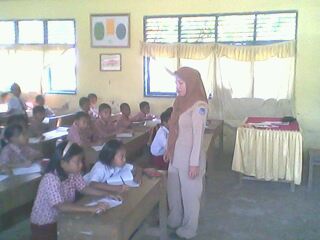 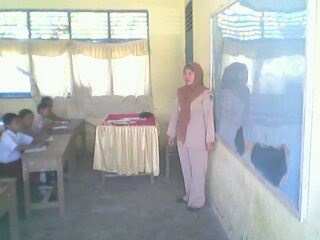 Gambar 1. Penelititi mempersiapkan peserta didik untuk belajar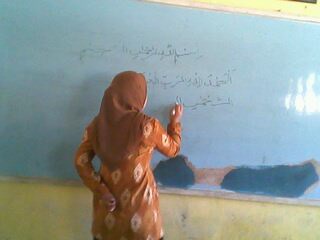 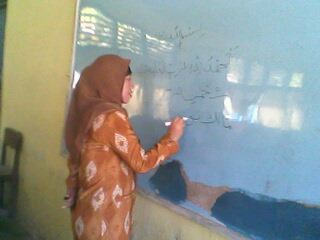 Gambar 2. Peneliti menjelaskan Inti Pelajaran 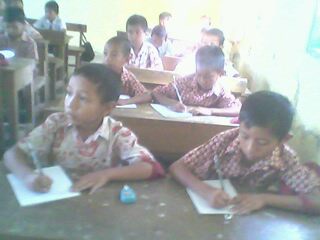 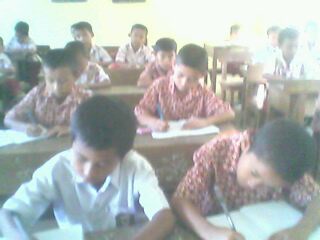 Gambar 3. Kondisi peserta didik saat proses belajar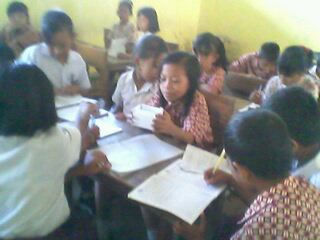 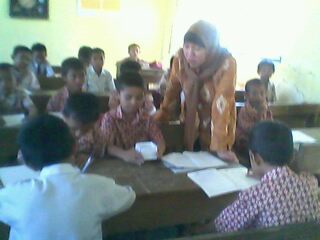 Gambar 4. Peneliti memeriksa kotak yang di buat oleh peserta didik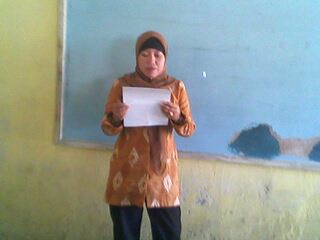 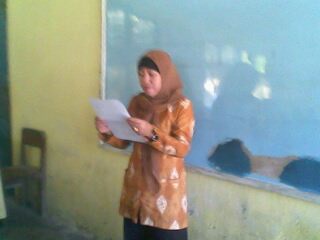 Gambar 5. Peneliti membacakan soal dalam kegiatan course review horayLampiran 13. Hasil kerja siswaStandar KompetensiKompetensi DasarMateri PelajaranKegiatan PembelajaranIndikator PenilaianAlokasi waktuSumber/bahan/alatMembaca surat-surat al-quranMembaca QS Al-Fatihah dengan lancarMembaca QS Al-ikhlas dengan lancarSurat Al-FatihahSurat Al-IkhlasMembacakan surat al-fatihan dan mengartikan Menjelaskan isi surat Al-fatihahn dan menyalin surat Al-fatihahMembacakan surat Al-ikhlas dan mengartikanMenulis surat Al-ikhlasMelafalkan kata dan kalimat surat Al-fatihah dengan harakat dan mahraj yang benarMelafalkan ayat Surat Al-fatihah dengan tepat dan mengetahui isi pokok surat tersebutMenulis ayat-ayat surat Al-fatihah dengan benarMelafalkan kata dan kalimat surat Al-ikhlas dengan harakat dan mahraj yang benarMelafalkan ayat Surat Al-ikhlas dengan tepat dan mengetahui isi pokok surat tersebutMenulis ayat-ayat surat Al-ikhlas dengan benarJenis Tes:Tertulis Bentuk Tes:Soal Ulangan HarianIntrumen:IsianUraian terbatasLisan/PerbuatanBentuk:Tugas Individu & kelompokInstrumen:Hafalan 9x359x35Al-quran & terjemahannyaTafsirBuku PAI kelas 4Buku lain yang relevanMedia audioAspek yang diamati dalam KBMpengamatanpengamatankomentarAspek yang diamati dalam KBMpengamatanpengamatankomentarAspek yang diamati dalam KBMYaTdkkomentarMelakukan apersepsi mengenai materi yang akan dipelajariMemotivasi siswa untuk mengikuti pelajaran Agama IslamMenyampaikan tujuan pembelajaranGuru menginformasikan materi pokok QS ...............................Guru Melaksanakan pembelajaran sesuai dengan tujuan pembelajaranGuru Memberi petunjuk dan penjelasan  yang berkaitan  pelaksanaan metode Course Review Horay yang akan dilakukanGuru Mengorganisasikan siswa dalam bentuk kelompokGuru Memotivasi siswa untuk bekerja sama dalam kelompokGuru Memberikan kesempatan kepada siswa untuk bertanyaGuru memilih nomor secara acak yang telah di tulis siswa.Guru membacakan soal yang nomornya dipilih secara acak tadiSiswa berhak menjawab jika nomor yang dipegang sama dengan nomor soal yang dibacakan guruGuru Memberikan penguatan terhadap kegiatan pembelajaran yang telah dilakukanMenciptakan suasana kegembiraan dan tanya jawab antara siswa dengan siswa atau antara guru dengan siswaGuru Membimbing siswa untuk menarik kesimpulanGuru Memberikan penghargaan kepada kelompok yang nilainya paling tinggiGuru Memberikan tugas rumah kepada siswaWaktu sesuai alokasiKBM sesuai dengan skenario pada RPPNoAktivitas yang dinilaipengamatanpengamatanKomentarNoAktivitas yang dinilaipengamatanpengamatanKomentarNoAktivitas yang dinilaiYaTdkKomentar1Siswa mendengarkan dan memperhatikan penjelasan guru2Siswa melakukan kegiatan pembelajaran dengan metode Course Review Horay3Siswa mampu bekerja sama dalam kelompok untuk melakukan  kegiatan Course Review Horay4Siswa menggolongkan dan mengklasifikasi masalah berdasarkan nomor kartu yang dipegang dengan jawaban atau soal yang dibacakan guru5Siswa mencatat hal-hal yang penting setelah melakukan kegiatan Course Review Horay dan mengumpulkan hasil yang telah dikerjakan setelah kegiatan tersebut6Siswa bertanya kepada guru tentang hal-hal yang belum jelas7Siswa mampu berbagi informasi antara anggota kelompoknya8Siswa mampu melakukan kegiatan Course Review Horay dengan baik 9Siswa mampu melakukan tanya jawab antar kelompok 10Siswa menyimak penguatan dari guru11Siswa dibantu guru membuat kesimpulan12Siswa menunjukkan sikap saling menghargai hasil kegiatan Course Review Horay dalam kelompoknya13Siswa membawa buku-buku acuan yang relevan dengan materi yang sedang dipelajariNoIndikatorSoalJawaban1Melafalkan surat Al-fatihah dengan benarApakah bacaan dari ayat dibawah iniArrahmanirrahim2Menyebutkan isi kandungan Al-fatihahSebutkan arti dari surat Al- Fatihah ayat ke -2Segala puji bagi Allah, Tuhan semesta alam2Menyebutkan isi kandungan Al-fatihahSebutkan bunyi ayat yang artinya: Maha Pemurah lagi Maha Penyayang3Menulis dan menghafal surat Al-fatihah dengan lancar dan benarTuliskan surat Al-fatihah ayat ke- 13Menulis dan menghafal surat Al-fatihah dengan lancar dan benarTuliskan surat Al-Ikhlas ayat ke- 2NoIndikatorSoalJawaban1Melafalkan surat Al-fatihah dengan benarApakah bacaan dari ayat dibawah iniIyyakana’budu waiyya kanas’tayyn2Menyebutkan isi kandungan Al-fatihahSebutkan arti dari surat Al-Fatihah ayat ke -5Yang menguasai di Hari Pembalasan2Menyebutkan isi kandungan Al-fatihahSebutkan bunyi ayat yang  artinya : Tunjukilah kami jalan yang lurus3Menulis dan menghafal surat Al-fatihah dengan lancar dan benarTuliskan surat Al-fatihah ayat ke- 33Menulis dan menghafal surat Al-fatihah dengan lancar dan benarTuliskan surat Al-fatihah ayat ke- 4NoIndikatorSoalJawaban1Melafalkan surat Al-Ikhlas dengan benarApakah bacaan dari ayat dibawah iniQul huwallahu ahad1Melafalkan surat Al-Ikhlas dengan benar2Menyebutkan isi kandungan surah Al-IkhlasSebutkan arti dari surat Al-Ikhlas ayat ke -3Dia tiada beranak dan tidak pula diperanakkan,2Menyebutkan isi kandungan surah Al-IkhlasSebutkan bunyi ayat yang artinya: dan tidak ada seorangpun yang setara dengan Dia4Menulis dan menghafal surat Al-Ikhlas dengan lancar dan benarTuliskan surat Al-Ikhlas ayat ke- 24Menulis dan menghafal surat Al-Ikhlas dengan lancar dan benarTuliskan surat Al-Ikhlas ayat ke- 3Aspek yang diamati dalam KBMpengamatanpengamatankomentarAspek yang diamati dalam KBMpengamatanpengamatankomentarAspek yang diamati dalam KBMYaTdkkomentarMelakukan apersepsi mengenai materi yang akan dipelajariMasih ragu-raguMemotivasi siswa untuk mengikuti pelajaran Agama Islam Dilakukan dengan ungkapan bagusMenyampaikan tujuan pembelajaranTidak semua tujuan disampaikanGuru menginformasikan materi pokok QS AL- FatihahDilakukan Guru Melaksanakan pembelajaran sesuai dengan tujuan pembelajaranSesuai Guru Memberi petunjuk dan penjelasan  yang berkaitan  pelaksanaan metode Course Review Horay yang akan dilakukanDiberikan penjalasan mengenai kegiatan yang akan dilaksanakanGuru Mengorganisasikan siswa dalam bentuk kelompokKelompok belajar yang dibentuk  ada 6 kelompokGuru Memotivasi siswa untuk bekerja sama dalam kelompokTapi tidak semua mampu bekerja samaGuru Memberikan kesempatan kepada siswa untuk bertanyaTidak ada siswa yang bertanya karena masih malu-maluGuru memilih nomor secara acak yang telah di tulis siswa.Nomor yang telah ditulis siswa diambil secara acakGuru membacakan soal yang nomornya dipilih secara acak tadiDilakukan Siswa berhak menjawab jika nomor yang dipegang sama dengan nomor soal yang dibacakan guruSeluruh kelompok antusias mendengarkan soal yang dibacakanGuru Memberikan penguatan terhadap kegiatan pembelajaran yang telah dilakukanGuru menginformasikan jawaban yang sebenarnyaMenciptakan suasana kegembiraan dan tanya jawab antara siswa dengan siswa atau antara guru dengan siswaKurang meriah karena tidak terjadi interaksi tanya jawab dengan teman kelompokGuru Membimbing siswa untuk menarik kesimpulanWaktu yang disediakan sudah habisGuru Memberikan penghargaan kepada kelompok yang nilainya paling tinggiKelompok yang nilainya tinggi diberikan aplus dan hadiahGuru Memberikan tugas rumah kepada siswaTidak sempat diberikan karena waktu  habisWaktu sesuai alokasiWaktu terlalu lama untuk kegiatan iniKBM sesuai dengan skenario pada RPPTapi belum tercapai seluruhnyaAspek yang diamati dalam KBMpengamatanpengamatankomentarAspek yang diamati dalam KBMpengamatanpengamatankomentarAspek yang diamati dalam KBMYaTdkkomentarMelakukan apersepsi mengenai materi yang akan dipelajariSudah tidak ragu-ragu dan gugup lagiMemotivasi siswa untuk mengikuti pelajaran Agama Islam Dilakukan dengan ungkapan bagusMenyampaikan tujuan pembelajaranTujuan  yang disampaikan belum semuanyaGuru menginformasikan materi pokok QS AL- FatihahDilakukan Guru Melaksanakan pembelajaran sesuai dengan tujuan pembelajaranSesuai Guru Memberi petunjuk dan penjelasan  yang berkaitan  pelaksanaan metode Course Review Horay yang akan dilakukanDiberikan penjalasan mengenai kegiatan yang akan dilaksanakanGuru Mengorganisasikan siswa dalam bentuk kelompokKelompok belajar yang dibentuk  ada 6 kelompokGuru Memotivasi siswa untuk bekerja sama dalam kelompokTapi tidak semua mampu bekerja samaGuru Memberikan kesempatan kepada siswa untuk bertanyakelompok siswa mulai ada yang bertanyaGuru memilih nomor secara acak yang telah di tulis siswa.Nomor yang telah ditulis siswa diambil secara acakGuru membacakan soal yang nomornya dipilih secara acak tadiDilakukan Siswa berhak menjawab jika nomor yang dipegang sama dengan nomor soal yang dibacakan guruSeluruh kelompok antusias mendengarkan soal yang dibacakanGuru Memberikan penguatan terhadap kegiatan pembelajaran yang telah dilakukanGuru menginformasikan jawaban yang sebenarnyaMenciptakan suasana kegembiraan dan tanya jawab antara siswa dengan siswa atau antara guru dengan siswaKurang meriah karena tidak terjadi interaksi tanya jawab dengan teman kelompokGuru Membimbing siswa untuk menarik kesimpulanDilakukan Guru Memberikan penghargaan kepada kelompok yang nilainya paling tinggiKelompok yang nilainya tinggi diberikan aplus dan hadiahGuru Memberikan tugas rumah kepada siswaDiberikan Waktu sesuai alokasiWaktu terlalu lama untuk kegiatan iniKBM sesuai dengan skenario pada RPPTapi belum tercapai seluruhnyaAspek yang diamati dalam KBMpengamatanpengamatankomentarAspek yang diamati dalam KBMpengamatanpengamatankomentarAspek yang diamati dalam KBMYaTdkkomentarMelakukan apersepsi mengenai materi yang akan dipelajariCara menyampaikan sudah baikMemotivasi siswa untuk mengikuti pelajaran Agama Islam Dilakukan dengan ungkapan bagusMenyampaikan tujuan pembelajaranTujuan  yang disampaikan belum semuanyaGuru menginformasikan materi pokok QS AL- FatihahDilakukan Guru Melaksanakan pembelajaran sesuai dengan tujuan pembelajaranSesuai Guru Memberi petunjuk dan penjelasan  yang berkaitan  pelaksanaan metode Course Review Horay yang akan dilakukanDiberikan penjalasan mengenai kegiatan yang akan dilaksanakanGuru Mengorganisasikan siswa dalam bentuk kelompokKelompok belajar yang dibentuk  ada 6 kelompokGuru Memotivasi siswa untuk bekerja sama dalam kelompokTapi tidak semua mampu bekerja samaGuru Memberikan kesempatan kepada siswa untuk bertanyakelompok siswa mulai ada yang bertanyaGuru memilih nomor secara acak yang telah di tulis siswa.Nomor yang telah ditulis siswa diambil secara acakGuru membacakan soal yang nomornya dipilih secara acak tadiDilakukan Siswa berhak menjawab jika nomor yang dipegang sama dengan nomor soal yang dibacakan guruSeluruh kelompok antusias mendengarkan soal yang dibacakanGuru Memberikan penguatan terhadap kegiatan pembelajaran yang telah dilakukanGuru menginformasikan jawaban yang sebenarnyaMenciptakan suasana kegembiraan dan tanya jawab antara siswa dengan siswa atau antara guru dengan siswaSangat meriah karena terjadi interksi antara kelompok siswaGuru Membimbing siswa untuk menarik kesimpulanDilakukan Guru Memberikan penghargaan kepada kelompok yang nilainya paling tinggiKelompok yang nilainya tinggi diberikan aplus dan hadiahGuru Memberikan tugas rumah kepada siswaDiberikan Waktu sesuai alokasiWaktu terlalu lama untuk kegiatan iniKBM sesuai dengan skenario pada RPPTapi belum tercapai seluruhnyaAspek yang diamati dalam KBMpengamatanpengamatankomentarAspek yang diamati dalam KBMpengamatanpengamatankomentarAspek yang diamati dalam KBMYaTdkkomentarMelakukan apersepsi mengenai materi yang akan dipelajariCara menyampaikan sudah baikMemotivasi siswa untuk mengikuti pelajaran Agama Islam Dilakukan dengan ungkapan bagusMenyampaikan tujuan pembelajaranTujuan  yang disampaikan belum semuanyaGuru menginformasikan materi pokok QS Surat Al-IkhlasDilakukan Guru Melaksanakan pembelajaran sesuai dengan tujuan pembelajaranSesuai Guru Memberi petunjuk dan penjelasan  yang berkaitan  pelaksanaan metode Course Review Horay yang akan dilakukanDiberikan penjalasan mengenai kegiatan yang akan dilaksanakanGuru Mengorganisasikan siswa dalam bentuk kelompokKelompok belajar yang dibentuk  ada 6 kelompokGuru Memotivasi siswa untuk bekerja sama dalam kelompokTapi tidak semua mampu bekerja samaGuru Memberikan kesempatan kepada siswa untuk bertanyakelompok siswa mulai ada yang bertanyaGuru memilih nomor secara acak yang telah di tulis siswa.Nomor yang telah ditulis siswa diambil secara acakGuru membacakan soal yang nomornya dipilih secara acak tadiDilakukan Siswa berhak menjawab jika nomor yang dipegang sama dengan nomor soal yang dibacakan guruSeluruh kelompok antusias mendengarkan soal yang dibacakanGuru Memberikan penguatan terhadap kegiatan pembelajaran yang telah dilakukanGuru menginformasikan jawaban yang sebenarnyaMenciptakan suasana kegembiraan dan tanya jawab antara siswa dengan siswa atau antara guru dengan siswaSangat meriah karena terjadi interksi antara kelompok siswaGuru Membimbing siswa untuk menarik kesimpulanDilakukan Guru Memberikan penghargaan kepada kelompok yang nilainya paling tinggiKelompok yang nilainya tinggi diberikan aplus dan hadiahGuru Memberikan tugas rumah kepada siswaDiberikan Waktu sesuai alokasiWaktu terlalu lama untuk kegiatan iniKBM sesuai dengan skenario pada RPPTapi belum tercapai seluruhnyaAspek yang diamati dalam KBMpengamatanpengamatankomentarAspek yang diamati dalam KBMpengamatanpengamatankomentarAspek yang diamati dalam KBMYaTdkkomentarMelakukan apersepsi mengenai materi yang akan dipelajariCara menyampaikan sudah baikMemotivasi siswa untuk mengikuti pelajaran Agama Islam Dilakukan dengan ungkapan bagusMenyampaikan tujuan pembelajaranGuru menyampaikan semua Tujuan  pembelajaranGuru menginformasikan materi pokok QS Surat Al-IkhlasDilakukan Guru Melaksanakan pembelajaran sesuai dengan tujuan pembelajaranSesuai Guru Memberi petunjuk dan penjelasan  yang berkaitan  pelaksanaan metode Course Review Horay yang akan dilakukanDiberikan penjalasan mengenai kegiatan yang akan dilaksanakanGuru Mengorganisasikan siswa dalam bentuk kelompokKelompok belajar yang dibentuk  ada 6 kelompokGuru Memotivasi siswa untuk bekerja sama dalam kelompokSemua mampu bekerja samaGuru Memberikan kesempatan kepada siswa untuk bertanyaSiswa Sudah mengerti seluruhnyaGuru memilih nomor secara acak yang telah di tulis siswa.Nomor yang telah ditulis siswa diambil secara acakGuru membacakan soal yang nomornya dipilih secara acak tadiDilakukan Siswa berhak menjawab jika nomor yang dipegang sama dengan nomor soal yang dibacakan guruSeluruh kelompok antusias mendengarkan soal yang dibacakanGuru Memberikan penguatan terhadap kegiatan pembelajaran yang telah dilakukanGuru menginformasikan jawaban yang sebenarnyaMenciptakan suasana kegembiraan dan tanya jawab antara siswa dengan siswa atau antara guru dengan siswaSangat meriah karena terjadi interksi antara kelompok siswaGuru Membimbing siswa untuk menarik kesimpulanDilakukan Guru Memberikan penghargaan kepada kelompok yang nilainya paling tinggiKelompok yang nilainya tinggi diberikan aplus dan hadiah berupa nilaiGuru Memberikan tugas rumah kepada siswaDiberikan Waktu sesuai alokasiWaktu terlalu lama untuk kegiatan iniKBM sesuai dengan skenario pada RPPTapi belum tercapai seluruhnyaAspek yang diamati dalam KBMpengamatanpengamatankomentarAspek yang diamati dalam KBMpengamatanpengamatankomentarAspek yang diamati dalam KBMYaTdkkomentarMelakukan apersepsi mengenai materi yang akan dipelajariCara menyampaikan sudah baikMemotivasi siswa untuk mengikuti pelajaran Agama Islam Dilakukan dengan ungkapan bagusMenyampaikan tujuan pembelajaranGuru menyampaikan semua Tujuan  pembelajaranGuru menginformasikan materi pokok QS Surat Al-IkhlasDilakukan Guru Melaksanakan pembelajaran sesuai dengan tujuan pembelajaranSesuai Guru Memberi petunjuk dan penjelasan  yang berkaitan  pelaksanaan metode Course Review Horay yang akan dilakukanDiberikan penjalasan mengenai kegiatan yang akan dilaksanakanGuru Mengorganisasikan siswa dalam bentuk kelompokKelompok belajar yang dibentuk  ada 6 kelompokGuru Memotivasi siswa untuk bekerja sama dalam kelompokTapi tidak semua mampu bekerja samaGuru Memberikan kesempatan kepada siswa untuk bertanyaSiswa Sudah mengerti seluruhnyaGuru memilih nomor secara acak yang telah di tulis siswa.Nomor yang telah ditulis siswa diambil secara acakGuru membacakan soal yang nomornya dipilih secara acak tadiDilakukan Siswa berhak menjawab jika nomor yang dipegang sama dengan nomor soal yang dibacakan guruSeluruh kelompok antusias mendengarkan soal yang dibacakanGuru Memberikan penguatan terhadap kegiatan pembelajaran yang telah dilakukanGuru menginformasikan jawaban yang sebenarnyaMenciptakan suasana kegembiraan dan tanya jawab antara siswa dengan siswa atau antara guru dengan siswaSangat meriah karena terjadi interksi antara kelompok siswaGuru Membimbing siswa untuk menarik kesimpulanDilakukan Guru Memberikan penghargaan kepada kelompok yang nilainya paling tinggiKelompok yang nilainya tinggi diberikan aplus dan hadiah berupa nilaiGuru Memberikan tugas rumah kepada siswaDiberikan Waktu sesuai alokasiWaktu terlalu lama untuk kegiatan iniKBM sesuai dengan skenario pada RPPTapi belum tercapai seluruhnyaNoAktivitas yang dinilaipengamatanpengamatanKomentarNoAktivitas yang dinilaipengamatanpengamatanKomentarNoAktivitas yang dinilaiYaTdkKomentar1Siswa mendengarkan dan memperhatikan penjelasan guruTapi masih banyak yang main-main2Siswa melakukan kegiatan pembelajaran dengan metode Course Review HorayMasih banyak yang  malu-malu3Siswa mampu bekerja sama dalam kelompok untuk melakukan  kegiatan Course Review HorayBanyak kelompok siswa masih banyak yang tidak mengerti4Siswa menggolongkan dan mengklasifikasi masalah berdasarkan nomor kartu yang dipegang dengan jawaban atau soal yang dibacakan guruSetiap kelompok memilih nomor yang ia sukai5Siswa mencatat hal-hal yang penting setelah melakukan kegiatan Course Review Horay dan mengumpulkan hasil yang telah dikerjakan setelah kegiatan tersebutSiswa tidak mencatat hasil kegiatan yang ia lakukan6Siswa bertanya kepada guru tentang hal-hal yang belum jelasMasih banyak yang malu-malu7Siswa mampu berbagi informasi antara anggota kelompoknyaTidk terjadi interaksi antara siswa8Siswa mampu melakukan kegiatan Course Review Horay dengan baik Siswa masih malu untuk tampil kedepan memilih jawaban9Siswa mampu melakukan tanya jawab antar kelompok Siswa bekerja masih secara individu10Siswa menyimak penguatan dari guruSiswa sangat antusias11Siswa dibantu guru membuat kesimpulanWaktu yang digunakan dlam kegiatan ini telah habis12Siswa menunjukkan sikap saling menghargai hasil kegiatan Course Review Horay dalam kelompoknyaTemannya kelompok mengambil jawaban salah hanya tersenyum saja13Siswa membawa buku-buku acuan yang relevan dengan materi yang sedang dipelajariSiswa tidak memiliki buku peganganNoAktivitas yang dinilaipengamatanpengamatanKomentarNoAktivitas yang dinilaipengamatanpengamatanKomentarNoAktivitas yang dinilaiYaTdkKomentar1Siswa mendengarkan dan memperhatikan penjelasan guruMulai antusias mendengarkan2Siswa melakukan kegiatan pembelajaran dengan metode Course Review HorayMasih banyak yang  malu-malu3Siswa mampu bekerja sama dalam kelompok untuk melakukan  kegiatan Course Review HorayBanyak kelompok siswa masih banyak yang tidak mengerti4Siswa menggolongkan dan mengklasifikasi masalah berdasarkan nomor kartu yang dipegang dengan jawaban atau soal yang dibacakan guruSetiap kelompok memilih nomor yang ia sukai5Siswa mencatat hal-hal yang penting setelah melakukan kegiatan Course Review Horay dan mengumpulkan hasil yang telah dikerjakan setelah kegiatan tersebutSiswa tidak mencatat hasil kegiatan yang ia lakukan6Siswa bertanya kepada guru tentang hal-hal yang belum jelasMasih banyak yang malu-malu7Siswa mampu berbagi informasi antara anggota kelompoknyaTidk terjadi interaksi antara siswa8Siswa mampu melakukan kegiatan Course Review Horay dengan baik Siswa masih malu untuk tampil kedepan memilih jawaban9Siswa mampu melakukan tanya jawab antar kelompok Siswa bekerja masih secara individu10Siswa menyimak penguatan dari guruSiswa sangat antusias11Siswa dibantu guru membuat kesimpulanWaktu yang digunakan dlam kegiatan ini telah habis12Siswa menunjukkan sikap saling menghargai hasil kegiatan Course Review Horay dalam kelompoknyaTemannya kelompok mengambil jawaban salah hanya tersenyum saja13Siswa membawa buku-buku acuan yang relevan dengan materi yang sedang dipelajariSiswa tidak memiliki buku peganganNoAktivitas yang dinilaipengamatanpengamatanKomentarNoAktivitas yang dinilaipengamatanpengamatanKomentarNoAktivitas yang dinilaiYaTdkKomentar1Siswa mendengarkan dan memperhatikan penjelasan guruMulai antusias mendengarkan2Siswa melakukan kegiatan pembelajaran dengan metode Course Review HorayKegiatan pembelajaran mulai meriah dan aktif3Siswa mampu bekerja sama dalam kelompok untuk melakukan  kegiatan Course Review Horaykelompok siswa sudah banyak yang  mengerti4Siswa menggolongkan dan mengklasifikasi masalah berdasarkan nomor kartu yang dipegang dengan jawaban atau soal yang dibacakan guruSetiap kelompok memilih nomor yang ia sukai5Siswa mencatat hal-hal yang penting setelah melakukan kegiatan Course Review Horay dan mengumpulkan hasil yang telah dikerjakan setelah kegiatan tersebutSiswa mulai  mencatat hasil kegiatan yang ia lakukan utuk bahan evaluasi6Siswa bertanya kepada guru tentang hal-hal yang belum jelasTapi masih malu-malu7Siswa mampu berbagi informasi antara anggota kelompoknyaTerjadi saling tukar pikiran dan bertanya sama temannya8Siswa mampu melakukan kegiatan Course Review Horay dengan baik Kegiatan pembelajaran mulai aktif9Siswa mampu melakukan tanya jawab antar kelompok Siswa mulai bekerja secara kelompok10Siswa menyimak penguatan dari guruSiswa sangat antusias11Siswa dibantu guru membuat kesimpulanBelum semua disimpulkan waktu  telah habis12Siswa menunjukkan sikap saling menghargai hasil kegiatan Course Review Horay dalam kelompoknyaTemannya kelompok mengambil jawaban salah hanya tersenyum saja13Siswa membawa buku-buku acuan yang relevan dengan materi yang sedang dipelajariSiswa tidak memiliki buku peganganNoAktivitas yang dinilaipengamatanpengamatanKomentarNoAktivitas yang dinilaipengamatanpengamatanKomentarNoAktivitas yang dinilaiYaTdkKomentar1Siswa mendengarkan dan memperhatikan penjelasan guruMulai antusias mendengarkan2Siswa melakukan kegiatan pembelajaran dengan metode Course Review HorayKegiatan pembelajaran mulai meriah dan aktif3Siswa mampu bekerja sama dalam kelompok untuk melakukan  kegiatan Course Review Horaykelompok siswa sudah banyak yang  mengerti4Siswa menggolongkan dan mengklasifikasi masalah berdasarkan nomor kartu yang dipegang dengan jawaban atau soal yang dibacakan guruSetiap kelompok memilih nomor yang ia sukai5Siswa mencatat hal-hal yang penting setelah melakukan kegiatan Course Review Horay dan mengumpulkan hasil yang telah dikerjakan setelah kegiatan tersebutSiswa mulai  mencatat hasil kegiatan yang ia lakukan utuk bahan evaluasi6Siswa bertanya kepada guru tentang hal-hal yang belum jelasTapi masih malu-malu7Siswa mampu berbagi informasi antara anggota kelompoknyaTerjadi saling tukar pikiran dan bertanya sama temannya8Siswa mampu melakukan kegiatan Course Review Horay dengan baik Kegiatan pembelajaran mulai aktif9Siswa mampu melakukan tanya jawab antar kelompok Siswa mulai bekerja secara kelompok10Siswa menyimak penguatan dari guruSiswa sangat antusias11Siswa dibantu guru membuat kesimpulanBelum semua disimpulkan waktu  telah habis12Siswa menunjukkan sikap saling menghargai hasil kegiatan Course Review Horay dalam kelompoknyaTemannya kelompok mengambil jawaban salah hanya tersenyum saja13Siswa membawa buku-buku acuan yang relevan dengan materi yang sedang dipelajariSiswa tidak memiliki buku peganganNoAktivitas yang dinilaipengamatanpengamatanKomentarNoAktivitas yang dinilaipengamatanpengamatanKomentarNoAktivitas yang dinilaiYaTdkKomentar1Siswa mendengarkan dan memperhatikan penjelasan guruSiswa antusias mendengarkan2Siswa melakukan kegiatan pembelajaran dengan metode Course Review HorayDilakukan dengan baik3Siswa mampu bekerja sama dalam kelompok untuk melakukan  kegiatan Course Review HorayTerjadi kerja sama antara kelompok siswa 4Siswa menggolongkan dan mengklasifikasi masalah berdasarkan nomor kartu yang dipegang dengan jawaban atau soal yang dibacakan guruSetiap kelompok memilih nomor yang ia sukai5Siswa mencatat hal-hal yang penting setelah melakukan kegiatan Course Review Horay dan mengumpulkan hasil yang telah dikerjakan setelah kegiatan tersebutSiswa mulai  mencatat hasil kegiatan yang ia lakukan utuk bahan evaluasi6Siswa bertanya kepada guru tentang hal-hal yang belum jelasSiswa sudah tidak malu lagi bertanya7Siswa mampu berbagi informasi antara anggota kelompoknyaTerjadi saling tukar pikiran dan bertanya sama temannya8Siswa mampu melakukan kegiatan Course Review Horay dengan baik Sangat meriah9Siswa mampu melakukan tanya jawab antar kelompok Terjadi interkasi dan tanya jawab antara kelompok10Siswa menyimak penguatan dari guruSiswa sangat antusias11Siswa dibantu guru membuat kesimpulanBelum semua disimpulkan waktu  telah habis12Siswa menunjukkan sikap saling menghargai hasil kegiatan Course Review Horay dalam kelompoknyaTemannya kelompok mengambil jawaban salah hanya tersenyum saja13Siswa membawa buku-buku acuan yang relevan dengan materi yang sedang dipelajariSiswa tidak memiliki buku peganganNoAktivitas yang dinilaipengamatanpengamatanKomentarNoAktivitas yang dinilaipengamatanpengamatanKomentarNoAktivitas yang dinilaiYaTdkKomentar1Siswa mendengarkan dan memperhatikan penjelasan guruSiswa antusias mendengarkan2Siswa melakukan kegiatan pembelajaran dengan metode Course Review HorayDilakukan dengan baik3Siswa mampu bekerja sama dalam kelompok untuk melakukan  kegiatan Course Review HorayTerjadi kerja sama antara kelompok siswa 4Siswa menggolongkan dan mengklasifikasi masalah berdasarkan nomor kartu yang dipegang dengan jawaban atau soal yang dibacakan guruSetiap kelompok memilih nomor yang ia sukai5Siswa mencatat hal-hal yang penting setelah melakukan kegiatan Course Review Horay dan mengumpulkan hasil yang telah dikerjakan setelah kegiatan tersebutSiswa mulai  mencatat hasil kegiatan yang ia lakukan utuk bahan evaluasi6Siswa bertanya kepada guru tentang hal-hal yang belum jelasSiswa sudah tidak malu lagi bertanya7Siswa mampu berbagi informasi antara anggota kelompoknyaTerjadi saling tukar pikiran dan bertanya sama temannya8Siswa mampu melakukan kegiatan Course Review Horay dengan baik Sangat meriah9Siswa mampu melakukan tanya jawab antar kelompok Terjadi interkasi dan tanya jawab antara kelompok10Siswa menyimak penguatan dari guruSiswa sangat antusias11Siswa dibantu guru membuat kesimpulanBelum semua disimpulkan waktu  telah habis12Siswa menunjukkan sikap saling menghargai hasil kegiatan Course Review Horay dalam kelompoknyaTemannya kelompok mengambil jawaban salah hanya tersenyum saja13Siswa membawa buku-buku acuan yang relevan dengan materi yang sedang dipelajariSiswa tidak memiliki buku peganganNoNama anggota kelompokkelompokNo. SoalSiklus ISiklus ISiklus ISiklus IISiklus IISiklus IIJumlPenghargaan KelompokNoNama anggota kelompokkelompokNo. SoalPertemuan/skorPertemuan/skorPertemuan/skorPertemuan/skorPertemuan/skorPertemuan/skorJumlPenghargaan KelompokNoNama anggota kelompokkelompokNo. Soal1231231ALFITRAI10100100100100100500Seluruh anggota kelompok mendapat nilai 90 2AL QARIAI210010001001000400Seluruh anggota kelompok mendapat nilai 90 3ARLINI3001001000100300Seluruh anggota kelompok mendapat nilai 90 4ASMARI4010010001000300Seluruh anggota kelompok mendapat nilai 90 5ATRI ANANDAI5100000100100300Seluruh anggota kelompok mendapat nilai 90 6ASHANUL HAKISeluruh anggota kelompok mendapat nilai 90 7ELI RISMAWATIISeluruh anggota kelompok mendapat nilai 90 Jumlah2003003003004003001800Seluruh anggota kelompok mendapat nilai 90 Penghargaan kelompokBaikHebatHebatHebatSuperHebatHebatSeluruh anggota kelompok mendapat nilai 90 1FAJAR TENRI ESAII110010001001000400Seluruh anggota kelompok mendapat nilai 100 2FIQRANII201001001000100400Seluruh anggota kelompok mendapat nilai 100 3HAERATUNNISAII31000100100100100500Seluruh anggota kelompok mendapat nilai 100 4HELDA AFRIANIII40100100100100100500Seluruh anggota kelompok mendapat nilai 100 5HENRIKII50010000100200Seluruh anggota kelompok mendapat nilai 100 6ISMAILIISeluruh anggota kelompok mendapat nilai 100 7MAHMUDDINIISeluruh anggota kelompok mendapat nilai 100 Jumlah2003004004003004002000Seluruh anggota kelompok mendapat nilai 100 Penghargaan kelompokBaikHebatSuperSuperHebatSuperSuperSeluruh anggota kelompok mendapat nilai 100 1MUH. AINUN YAKINIII1010010010000300 Seluruh anggota kelompok mendapat nilai 90 2MUH. EKI SALDI2100010000100300 Seluruh anggota kelompok mendapat nilai 90 3MUH. FAUSAN3001001001000300 Seluruh anggota kelompok mendapat nilai 90 4MUH. IDRIS41001000100100100500 Seluruh anggota kelompok mendapat nilai 90 5NAFILA501001001000100400 Seluruh anggota kelompok mendapat nilai 90 6NURAMALIA N Seluruh anggota kelompok mendapat nilai 90 7NURUL ATIKA Seluruh anggota kelompok mendapat nilai 90 Jumlah2003004004002003001800 Seluruh anggota kelompok mendapat nilai 90 Penghargaan kelompokBaikHebatSupersuperBaikHebatHebat Seluruh anggota kelompok mendapat nilai 90 NoNamaAnggota kelompokKelompokNo. SoalSiklus ISiklus ISiklus ISiklus IISiklus IISiklus IIJumlPenghargaan KelompokNoNamaAnggota kelompokKelompokNo. SoalPertemuan/skorPertemuan/skorPertemuan/skorPertemuan/skorPertemuan/skorPertemuan/skorJumlPenghargaan KelompokNoNamaAnggota kelompokKelompokNo. Soal1231231OKMAL QASASIV110010010010000400Seluruh anggota kelompok mendapat nilai 90  2PANDI200100100100100400Seluruh anggota kelompok mendapat nilai 90  3PINASTIN30000100100200Seluruh anggota kelompok mendapat nilai 90  4RAHMADANI410010001000100400Seluruh anggota kelompok mendapat nilai 90  5RAHMAYANI50001001000200Seluruh anggota kelompok mendapat nilai 90  6RISKA RAHMADANISeluruh anggota kelompok mendapat nilai 90  7RUSTANSeluruh anggota kelompok mendapat nilai 90  Jumlah2002002004003003001600Seluruh anggota kelompok mendapat nilai 90  Penghargaan kelompokBaikBaikBaikSuperHebatHebatHebatSeluruh anggota kelompok mendapat nilai 90  1SANDIV11001001000100100500Seluruh anggota kelompok mendapat nilai 90  2SELA SALSABILA20100100000200Seluruh anggota kelompok mendapat nilai 90  3SUDARMAN3000100100100300Seluruh anggota kelompok mendapat nilai 90  4SUMARTO400100100100100400Seluruh anggota kelompok mendapat nilai 90  5UKAS50010001000200Seluruh anggota kelompok mendapat nilai 90  6WAWANSeluruh anggota kelompok mendapat nilai 90  7MULANDARISeluruh anggota kelompok mendapat nilai 90  Jumlah1002004002004003001600Seluruh anggota kelompok mendapat nilai 90  Penghargaan kelompokBaikBaikSuperBaikSuperHebatHebatSeluruh anggota kelompok mendapat nilai 90  NoNama SiswaNomor Soal/SkorNomor Soal/SkorNomor Soal/SkorNomor Soal/SkorNomor Soal/SkorSkor MaksNAKetuntasanKetuntasanNoNama Siswa101010101050100TuntasTidakNoNama Siswa12345Skor DiperolehSkor DiperolehTuntasTidak12345678910111ALFITRA100105103570,0Tuntas2AL QARIA10505103060,0Tidak3ARLIN10505103060,0Tidak4ASMAR105100103570,0Tuntas5ATRI ANANDA105105104080,0Tuntas6ASHANUL HAK100100103060,0Tidak7ELI RISMAWATI10510083366,0Tuntas8FAJAR TENRI ESA100105103570,0Tuntas9FIQRAN100100103060,0Tidak10HAERATUNNISA100100103060,0Tidak11HELDA AFRIANI10500102550,0Tidak12HENRIK10505103060,0Tidak13ISMAIL105105104080,0Tuntas14MAHMUDDIN100100103060,0Tidak15MUH. AINUN YAKIN105100103570,0Tuntas16MUH. EKI SALDI10100082856,0Tidak17MUH. FAUSAN105100103570,0Tuntas18MUH. IDRIS10500102550,0Tidak19NAFILA10510083366,0Tuntas20NURAMALIA N100105103570,0Tuntas21NURUL ATIKA10500102550,0Tidak22OKMAL QASAS10510583876,0Tuntas23PANDI10500102550,0Tidak24PINASTIN100100103060,0Tidak25RAHMADANI105105104080,0Tuntas26RAHMAYANI10010072754,0Tidak27RISKA RAHMADANI100105103570,0Tuntas28RUSTAN100105103570,0Tuntas29SANDI105100103570,0Tuntas30SELA SALSABILA105105104080,0Tuntas123456789101131SUDARMAN10510583876,0Tuntas32SUMARTO100100103060,0Tidak33UKAS100100103060,0Tidak34WAWAN100100103060,0Tidak35MULANDARI10500102550,0TidakJumlahJumlah350110260533711272254,0Rata-rataRata-rata10,003,147,432,009,6332,2064,40Persen Ketuntasan KlasikalPersen Ketuntasan KlasikalPersen Ketuntasan KlasikalPersen Ketuntasan KlasikalPersen Ketuntasan KlasikalPersen Ketuntasan KlasikalPersen Ketuntasan KlasikalPersen Ketuntasan KlasikalPersen Ketuntasan Klasikal48,57%Persen Tidak TuntasPersen Tidak TuntasPersen Tidak TuntasPersen Tidak TuntasPersen Tidak TuntasPersen Tidak TuntasPersen Tidak TuntasPersen Tidak TuntasPersen Tidak TuntasPersen Tidak Tuntas51,43%NoNama SiswaNomor Soal/SkorNomor Soal/SkorNomor Soal/SkorNomor Soal/SkorNomor Soal/SkorSkor MaksNAKetuntasanKetuntasanNoNama Siswa101010101050100TuntasTidakNoNama Siswa12345Skor DiperolehSkor DiperolehTuntasTidak1ALFITRA101001083876,0Tuntas2AL QARIA101010053570,0Tuntas3ARLIN101010003060,0Tidak4ASMAR101001083876,0Tuntas5ATRI ANANDA101010584386,0Tuntas6ASHANUL HAK101001003060,0Tidak7ELI RISMAWATI101010053570,0Tuntas8FAJAR TENRI ESA101010083876,0Tuntas9FIQRAN101010003060,0Tidak10HAERATUNNISA101010003060,0Tidak11HELDA AFRIANI101010554080,0Tuntas12HENRIK101010003060,0Tidak13ISMAIL101010584386,0Tuntas14MAHMUDDIN10105053060,0Tidak15MUH. AINUN YAKIN101010503570,0Tuntas16MUH. EKI SALDI10108053366,0Tuntas17MUH. FAUSAN101081003876,0Tuntas18MUH. IDRIS101010003060,0Tidak19NAFILA101050103570,0Tuntas20NURAMALIA N101010053570,0Tuntas21NURUL ATIKA10108503366,0Tuntas22OKMAL QASAS10108553876,0Tuntas23PANDI10100583366,0Tuntas24PINASTIN101010503570,0Tuntas25RAHMADANI101010584386,0Tuntas26RAHMAYANI10108503366,0Tuntas27RISKA RAHMADANI101010803876,0Tuntas28RUSTAN10510083366,0Tuntas29SANDI108100103876,0Tuntas30SELA SALSABILA1010100104080,0Tuntas31SUDARMAN101010803876,0Tuntas32SUMARTO10510803366,0Tuntas33UKAS10510803366,0Tuntas34WAWAN101010003060,0Tidak35MULANDARI101010003060,0TidakJumlahJumlah35033329012212912242448Rata-rataRata-rata10,009,518,293,493,6934,9769,94Persen Ketuntasan KlasikalPersen Ketuntasan KlasikalPersen Ketuntasan KlasikalPersen Ketuntasan KlasikalPersen Ketuntasan KlasikalPersen Ketuntasan KlasikalPersen Ketuntasan KlasikalPersen Ketuntasan KlasikalPersen Ketuntasan Klasikal74,29%Persen Tidak TuntasPersen Tidak TuntasPersen Tidak TuntasPersen Tidak TuntasPersen Tidak TuntasPersen Tidak TuntasPersen Tidak TuntasPersen Tidak TuntasPersen Tidak TuntasPersen Tidak Tuntas25,71%NoNama SiswaNomor Soal/SkorNomor Soal/SkorNomor Soal/SkorNomor Soal/SkorNomor Soal/SkorSkor MaksNAKetuntasanKetuntasanNoNama Siswa101010101050100TuntasTidakNoNama Siswa12345Skor DiperolehSkor DiperolehTuntasTidak1ALFITRA1010510104590,0Tuntas2AL QARIA1010101004080,0Tuntas3ARLIN101051003570,0Tuntas4ASMAR1010010104080,0Tuntas5ATRI ANANDA1010101054590,0Tuntas6ASHANUL HAK10108503366,0Tuntas7ELI RISMAWATI101081003876,0Tuntas8FAJAR TENRI ESA101010554080,0Tuntas9FIQRAN101010003060,0Tidak10HAERATUNNISA101070103774,0Tuntas11HELDA AFRIANI10105503060,0Tidak12HENRIK101080103876,0Tuntas13ISMAIL1010105104590,0Tuntas14MAHMUDDIN101010053570,0Tuntas15MUH. AINUN YAKIN101055104080,0Tuntas16MUH. EKI SALDI101010503570,0Tuntas17MUH. FAUSAN101051054080,0Tuntas18MUH. IDRIS101051003570,0Tuntas19NAFILA1010100104080,0Tuntas20NURAMALIA N1010105104590,0Tuntas21NURUL ATIKA101005103570,0Tuntas22OKMAL QASAS1010101004080,0Tuntas23PANDI101051003570,0Tuntas24PINASTIN101085104386,0Tuntas25RAHMADANI1010105104590,0Tuntas26RAHMAYANI101051054080,0Tuntas27RISKA RAHMADANI101081054386,0Tuntas28RUSTAN101051003570,0Tuntas29SANDI1010101004080,0Tuntas30SELA SALSABILA1010101054590,0Tuntas31SUDARMAN101010554080,0Tuntas32SUMARTO101080103876,0Tuntas33UKAS101050103570,0Tuntas34WAWAN101010003060,0Tidak35MULANDARI10105503060,0TidakJumlah35035026021017013402680Rata-rata10,0010,007,436,004,8638,2976,57Persen Ketuntasan Klasikal Persen Ketuntasan Klasikal Persen Ketuntasan Klasikal Persen Ketuntasan Klasikal Persen Ketuntasan Klasikal Persen Ketuntasan Klasikal Persen Ketuntasan Klasikal Persen Ketuntasan Klasikal 88,57%Persen Tidak Tuntas Persen Tidak Tuntas Persen Tidak Tuntas Persen Tidak Tuntas Persen Tidak Tuntas Persen Tidak Tuntas Persen Tidak Tuntas Persen Tidak Tuntas Persen Tidak Tuntas 11,43%